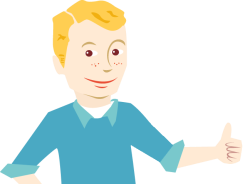 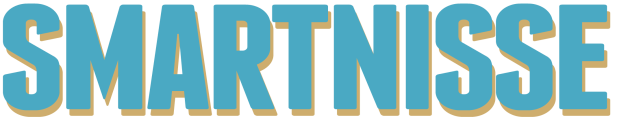 PRESSMEDDELANDE  9 mars 2012Ny sajt ska spara småföretagare miljonerTrenden med grupprabatter är här för att stanna. Nu lanseras en sajt som riktar sig enbart till småföretagare. Smartnisse.se är en ny webbaserad tjänst med anpassade och tidsbegränsade erbjudanden för Sveriges alla småföretagare.- Idén är enkel. Vi samlar småföretagare på ett och samma ställe så att de kan handla tillsammans och på så sätt hjälpa varandra. Samtidigt underlättar vi och skapar en ny kanal för leverantörer att nå ut med sina produkter på ett effektivt sätt, säger Daniel Natanzon, vd på Smartnisse.På Smartnisse.se hittar småföretagarna färdigförhandlade erbjudanden på bl.a. kontorsmaterial, verktyg samt andra branschspecifika produkter. Småföretagen med 1-9 anställda utgör idag drygt 95 procent av alla Sveriges företag. Av dem är ca 75% enmansföretag, enligt Statistiska centralbyrån. Det är främst dem tjänsten är till för och det är här det finns potential att spara företagarna miljontals kronor.- För leverantörer har det historiskt sett varit dyrt att sälja till enskilda småföretagare. Det är i stort sett lika dyrt att sälja till ett enmansföretag som att sälja till ett företag med 20 anställda. Höga säljkostnader för leverantörer leder i sin tur till höga inköpspriser för enskilda småföretag, säger Daniel Natanzon.På Smartnisse.se blir småföretagarna medlemmar gratis. Därefter får medlemmarna ta del av rabatterade erbjudanden som är anpassade för deras verksamheter. Företagarna är sedan själva med och påverkar vilka erbjudanden Smartnisse förhandlar fram.- När vi ser att flera företagare är i behov av liknande produkter, ser vi till att ta fram ett erbjudande som passar dem. Erbjudandet kan gälla en specifik produkt eller vara brett så att det passar olika yrkesgrupper. Vi ringer runt och förhandlar med leverantörer tills vi har fått ett erbjudande som vi vet gynnar våra medlemmar, säger Daniel Natanzon. Smartnisse AB är grundat av entreprenörerna Daniel Natanzon, David Ashman och Ruben Flam, själva företagare med bakgrunder inom it, sälj och bygg.Presskontakt:				Smartnisse ABDaniel Natanzon, VD			Byängsgränd 14Tel: 0735 132 403			120 40 ÅrstaE-mail: daniel@smartnisse.se			Tel: 08- 501 64 551www.smartnisse.se 			Org.nr: 556870-8480För högupplösta bilder besök:www.smartnisse.se/press 